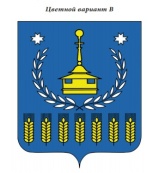 Решение Совета депутатов муниципального образования «Воткинский район»«Вотка ёрос» муниципал кылдытэтысь депутат КенешО согласовании условий Соглашений о передаче части полномочий между  Администрациями муниципальных образований поселений и Администрацией муниципального образования «Воткинский район»ПринятоСоветом депутатов муниципальногообразования «Воткинский район»«28» февраля  2019  годаВ соответствии со статьями 14, 15 Федерального закона от 06.10.2003 № 131-ФЗ «Об общих принципах организации местного самоуправления в Российской Федерации», Уставом муниципального образования «Воткинский район»,Совет депутатов муниципального образования «Воткинский район» РЕШАЕТ:1.	Согласовать условия Соглашений о передаче части полномочий между Администрациями муниципальных образований поселений и Администрацией муниципального образования «Воткинский район» на 2019 год (прилагаются):- 	по организации и осуществлению муниципального контроля за соблюдением законодательства  в области розничной продажи  алкогольной продукции, спиртосодержащей продукции (Приложение № 1);- 	по организации и осуществлению муниципального контроля  в области  использования и охраны недр при добыче  общераспространенных полезных ископаемых,  а также при строительстве подземных сооружений,  не связанных с добычей полезных ископаемых (Приложение № 2);-	по организации и обеспечению уличного освещения в отношении автомобильных дорог местного значения в границах населенных пунктов поселения (Приложение № 3)2. 	Настоящее решение вступает в силу со дня  его принятия.Председатель Совета депутатовмуниципального образования«Воткинский район»                                                                                          М.А НазаровГлава муниципального образования«Воткинский район»							        И.П Прозоровг. Воткинск«28» февраля 2019 года№ 205Приложение № 1к решению Совета депутатовМО «Воткинский район»от 28.02.2019 года № 205СОГЛАШЕНИЕ № 8о передаче администрацией муниципального образования «____________________________» администрации муниципального образования «Воткинский район»  отдельных полномочий г. Воткинск 									«___»___________ 2018 годаАдминистрация муниципального образования «__________________________________»  (далее - Администрация поселения) в лице главы муниципального образования «_________________________________________» _________________________________________, действующего на основании Устава, с одной стороны и Администрация муниципального образования  «Воткинский район» (далее   -  Администрация муниципального района) в лице Главы муниципального образования «Воткинский район» Прозорова Ильи Петровича, действующего на основании Устава, с другой стороны,  далее именуемые стороны,  руководствуясь  ст.15 Федерального Закона № 131-ФЗ от 06 октября 2003 года «Об общих принципах организации местного самоуправления в Российской Федерации»,  заключили настоящее соглашение о нижеследующем:1. Предмет Соглашения1.1. Предметом настоящего Соглашения является передача органами местного самоуправления муниципального образования «_______________________________» Воткинского района (далее – поселение) органам местного самоуправления муниципального образования «Воткинский район» (далее – муниципальный район) осуществления части своих полномочий по организации и осуществлению муниципального контроля за соблюдением законодательства  в области розничной продажи  алкогольной продукции, спиртосодержащей продукции. 	1.2. Переданные полномочия, указанные в пункте 1.1. настоящего Соглашения (далее переданные полномочия), осуществляются Администрацией района.            1.3.  Одновременно передаются полномочия по обеспечению правового сопровождения, необходимо для реализации настоящего соглашения: подготовке и принятию в соответствии с законодательством распорядительных и нормативно-правовых муниципальных актов, обеспечивающих осуществление переданных полномочий; заключение договоров и соглашений с физическими и юридическими лицами; организационное, материально-техническое обеспечение, программное сопровождение мероприятий по осуществлению переданных полномочий; взаимодействие с органами власти различных уровней; предоставление информации по осуществлению переданных полномочий.            1.4. Администрация поселения в рамках настоящего «Соглашения» оказывает содействие Администрации  района в реализации полномочий, указанных в пункте 1.2.Права и обязанности сторон2.1. Администрация поселения имеет право:2.1.1. Осуществлять контроль за исполнением Администрацией муниципального  района полномочий, а также за целевым использованием предоставленных финансовых средств в виде межбюджетных трансфертов в порядке, предусмотренном разделом 3 настоящего Соглашения.2.1.2. Получать от Администрации муниципального  района в порядке, установленном пунктом 5 настоящего Соглашения, информацию об использовании финансовых средств в виде межбюджетных трансфертов.2.1.3. Требовать возврата суммы перечисленных финансовых средств в виде межбюджетных трансфертов в случае их нецелевого использования Администрацией муниципального  района.2.1.4. Требовать возврата суммы перечисленных финансовых средств в виде межбюджетных трансфертов в случае неисполнения Администрацией муниципального  района полномочий, предусмотренных пунктом 1.2  настоящего Соглашения.2.2. Администрация поселения обязана:2.2.1. Передать Администрации муниципального  района в порядке, установленном пунктом 3 настоящего Соглашения, финансовые средства в виде межбюджетных трансфертов на реализацию полномочий, предусмотренных пунктом 1.2 настоящего соглашения.2.2.2. Осуществлять контроль за исполнением Администрацией муниципального  района переданных в соответствии с пунктом 1.2  настоящего соглашения полномочий, а также за использованием Администрацией муниципального  района предоставленных на эти цели финансовых средств в виде межбюджетных трансфертов в порядке, установленном разделом 3  настоящего Соглашения. 2.2.3. Предоставлять Администрации муниципального  района информацию, необходимую для осуществления полномочий, предусмотренных пунктом 1.2 настоящего соглашения.2.2.4. Оказывать методическую помощь в осуществлении переданных полномочий, предоставлять  информацию, необходимую для осуществления переданных в соответствии с пунктом 1.2.  настоящего Соглашения полномочий.2.3. Администрация муниципального  района имеет право:2.3.1. На финансовое обеспечение полномочий, предусмотренных пунктом 1.2 настоящего Соглашения, за счет межбюджетных трансфертов, предоставляемых Администрацией поселения в порядке, предусмотренном разделом 3 настоящего Соглашения.2.3.2. Запрашивать у Администрации поселения информацию, необходимую для осуществления полномочий, предусмотренных пунктом 1.2  настоящего Соглашения.2.3.3. Приостановить на срок до 1 месяца, а по окончании указанного срока прекратить исполнение полномочий, предусмотренных пунктом 1.2 настоящего Соглашения, при непредставлении финансовых средств в виде межбюджетных трансфертов из бюджета муниципального образования «__________________________________» в течение трёх месяцев с момента последнего перечисления.2.3.4. принимать правовые акты в соответствии с переданными полномочиями;2.3.5. обжаловать в соответствии с законодательством Российской Федерации в судебном порядке письменные предписания органов государственной власти Удмуртской Республики по устранению нарушений;2.4. Администрация муниципального  района обязана:2.4.1. Осуществлять полномочия, предусмотренные пунктом 1.2 настоящего Соглашения, в соответствии с требованиями действующего законодательства.2.4.2. Обеспечивать целевое использование финансовых средств в виде межбюджетных трансфертов, предоставленных Администрацией поселения, исключительно на осуществление полномочий, предусмотренных пунктом 1.2  настоящего Соглашения. 2.4.3. Осуществлять взаимодействие с органами государственной власти, в том числе заключать соглашения о взаимодействии по вопросам реализации полномочий, предусмотренных в статье 1.2  настоящего Соглашения.2.4.4. Представлять Администрации поселения по ее письменному запросу, документы, отчеты и иную информацию, связанную с осуществлением переданных Администрации муниципального района по настоящему Соглашению полномочий.Порядок предоставления финансовых средствв виде межбюджетных трансфертов	3.1. Финансовые средства, необходимые для исполнения полномочий, предусмотренных пунктом 1.2 настоящего Соглашения, предоставляются Администрацией поселения Администрации муниципального  района в виде межбюджетных трансфертов.            3.2. Объём финансовых средств в виде межбюджетных трансфертов, необходимых для осуществления передаваемых полномочий, предоставляются из бюджета  муниципального образования «____________________________________________»  в бюджет муниципального образования «Воткинский район» и предусматриваются в соответствующем решении представительного органа местного самоуправления о бюджете.3.3.  Размер финансовых средств в виде межбюджетных трансфертов рассчитывается исходя из единого норматива, устанавливаемого в зависимости от численности населения Поселения.3.4. Финансовые средства в виде межбюджетных трансфертов, предоставляемые для осуществления полномочий, перечисляются ежемесячно.3.5.   В случае нецелевого использования финансовые средства в виде межбюджетных трансфертов подлежат возврату в бюджет Администрации поселения4. Контроль за исполнением полномочий4.1. Администрация муниципального района предоставляет Администрации поселения, по ее письменному запросу, документы, отчеты и иную информацию, связанную с осуществлением переданных Администрации муниципального района по настоящему Соглашению полномочий.4.2.  Администрация муниципального района предоставляет Администрации поселения ежеквартальную  и годовую бухгалтерскую и финансовую отчетность об использовании финансовых средств, предоставленных в виде межбюджетных трансфертов на осуществление передаваемых по настоящему Соглашению полномочий в соответствии с разделом 3 настоящего Соглашения.4.3.  Обеспечивает условия для беспрепятственного проведения мероприятий контроля над исполнением Администрацией муниципального района переданных ей по настоящему Соглашению полномочий, а также за целевым использованием финансовых средств, предоставленных по субвенции.5. Срок действия5.1. Соглашение вступает в силу с 01 января 2019  года  и действует в течение одного календарного года до 31 декабря 2019 года.6. Основания и порядок прекращения действия настоящего Соглашения6.1.   Действие настоящего Соглашения может быть прекращено  досрочно:6.1.1. По соглашению сторон.6.1.2. В одностороннем порядке в случае:- изменения действующего законодательства Российской Федерации и (или) Удмуртской Республики;- неисполнения или ненадлежащего исполнения одной из сторон своих обязанностей в соответствии с настоящим Соглашением;- если осуществление переданных полномочий становится невозможным, либо при сложившихся условиях эти полномочия могут быть наиболее эффективно осуществлены Администрацией поселения самостоятельно.           6.2. Уведомление о расторжении настоящего Соглашения в одностороннем порядке направляется другой стороне не менее чем за 2 месяца.  6.3. При наличии споров между Сторонами настоящее Соглашение может быть расторгнуто в судебном порядке.7. Ответственность сторон7.1. Стороны несут ответственность установленную законодательством за ненадлежащее исполнение обязанностей, предусмотренных пунктами 2.2, 2.4 настоящего Соглашения.8. Иные вопросы8.1. По взаимному согласию Сторон или в соответствии с требованиями действующего законодательства в настоящее Соглашение, в письменной форме могут быть внесены изменения и (или) дополнения, являющиеся неотъемлемой частью настоящего Соглашения с момента их подписания Сторонами.8.2. Не урегулированные Сторонами споры и разногласия, возникшие при исполнении настоящего Соглашения, подлежат рассмотрению в порядке, предусмотренном действующим законодательством.        8.3.По всем вопросам, не урегулированным настоящим Соглашением, но возникающим в ходе его реализации, Стороны Соглашения будут руководствоваться законодательством Российской Федерации.8.4. Настоящее Соглашение составлено в 2 (двух) экземплярах, по одному экземпляру для каждой из Сторон, имеющих равную юридическую силу.9. Юридические адреса и подписи сторонАдминистрация муниципального образования «Воткинский район»: Удмуртская Республика, г. Воткинск, ул. Красноармейская, д.43А, ИНН 1804005040Администрация муниципального образования «_____________________________________»: Удмуртская Республика, Воткинский район, д. _______________________________________, ул.____________________________________, ИНН____________________________________Подписи сторон:Глава                                                                                      Глава муниципального образования                                                муниципального образования«Воткинский район»                                                                «__________________________»_____________________И.П.Прозоров                                 _____________(______________)Приложение № 2к решению Совета депутатовМО «Воткинский район»от 28.02.2019 года № 205СОГЛАШЕНИЕ № 9о передаче администрацией муниципального образования «____________________________» администрации муниципального образования «Воткинский район»  отдельных полномочий г. Воткинск 									«___»___________ 2018 годаАдминистрация муниципального образования «__________________________________»  (далее - Администрация поселения) в лице главы муниципального образования «_________________________________________» _________________________________________, действующего на основании Устава, с одной стороны и Администрация муниципального образования  «Воткинский район» (далее   -  Администрация муниципального района) в лице Главы муниципального образования «Воткинский район» Прозорова Ильи Петровича, действующего на основании Устава, с другой стороны,  далее именуемые стороны,  руководствуясь  ст.15 Федерального Закона № 131-ФЗ от 06 октября 2003 года «Об общих принципах организации местного самоуправления в Российской Федерации»,  заключили настоящее соглашение о нижеследующем:1. Предмет Соглашения1.1. Предметом настоящего Соглашения является передача органами местного самоуправления муниципального образования «_______________________________» Воткинского района (далее – поселение) органам местного самоуправления муниципального образования «Воткинский район» (далее – муниципальный район) осуществления части своих полномочий по организации и осуществлению муниципального контроля  в области  использования и охраны недр при добыче  общераспространенных полезных ископаемых,  а также при строительстве подземных сооружений,  не связанных с добычей полезных ископаемых. 	1.2. Переданные полномочия, указанные в пункте 1.1. настоящего Соглашения (далее переданные полномочия), осуществляются Администрацией района.            1.3.  Одновременно передаются полномочия по обеспечению правового сопровождения, необходимо для реализации настоящего соглашения: подготовке и принятию в соответствии с законодательством распорядительных и нормативно-правовых муниципальных актов, обеспечивающих осуществление переданных полномочий; заключение договоров и соглашений с физическими и юридическими лицами; организационное, материально-техническое обеспечение, программное сопровождение мероприятий по осуществлению переданных полномочий; взаимодействие с органами власти различных уровней; предоставление информации по осуществлению переданных полномочий.            1.4. Администрация поселения в рамках настоящего «Соглашения» оказывает содействие Администрации  района в реализации полномочий, указанных в пункте 1.2.Права и обязанности сторон2.1. Администрация поселения имеет право:2.1.1. Осуществлять контроль за исполнением Администрацией муниципального  района полномочий, а также за целевым использованием предоставленных финансовых средств в виде межбюджетных трансфертов в порядке, предусмотренном разделом 3 настоящего Соглашения.2.1.2. Получать от Администрации муниципального  района в порядке, установленном пунктом 5 настоящего Соглашения, информацию об использовании финансовых средств в виде межбюджетных трансфертов.2.1.3. Требовать возврата суммы перечисленных финансовых средств в виде межбюджетных трансфертов в случае их нецелевого использования Администрацией муниципального  района.2.1.4. Требовать возврата суммы перечисленных финансовых средств в виде межбюджетных трансфертов в случае неисполнения Администрацией муниципального  района полномочий, предусмотренных пунктом 1.2  настоящего Соглашения.2.2. Администрация поселения обязана:2.2.1. Передать Администрации муниципального  района в порядке, установленном пунктом 3 настоящего Соглашения, финансовые средства в виде межбюджетных трансфертов на реализацию полномочий, предусмотренных пунктом 1.2 настоящего соглашения.2.2.2. Осуществлять контроль за исполнением Администрацией муниципального  района переданных в соответствии с пунктом 1.2  настоящего соглашения полномочий, а также за использованием Администрацией муниципального  района предоставленных на эти цели финансовых средств в виде межбюджетных трансфертов в порядке, установленном разделом 3  настоящего Соглашения. 2.2.3. Предоставлять Администрации муниципального  района информацию, необходимую для осуществления полномочий, предусмотренных пунктом 1.2 настоящего соглашения.2.2.4. Оказывать методическую помощь в осуществлении переданных полномочий, предоставлять  информацию, необходимую для осуществления переданных в соответствии с пунктом 1.2.  настоящего Соглашения полномочий.2.3. Администрация муниципального  района имеет право:2.3.1. На финансовое обеспечение полномочий, предусмотренных пунктом 1.2 настоящего Соглашения, за счет межбюджетных трансфертов, предоставляемых Администрацией поселения в порядке, предусмотренном разделом 3 настоящего Соглашения.2.3.2. Запрашивать у Администрации поселения информацию, необходимую для осуществления полномочий, предусмотренных пунктом 1.2  настоящего Соглашения.2.3.3. Приостановить на срок до 1 месяца, а по окончании указанного срока прекратить исполнение полномочий, предусмотренных пунктом 1.2 настоящего Соглашения, при непредставлении финансовых средств в виде межбюджетных трансфертов из бюджета муниципального образования «__________________________________» в течение трёх месяцев с момента последнего перечисления.2.3.4. принимать правовые акты в соответствии с переданными полномочиями;2.3.5. обжаловать в соответствии с законодательством Российской Федерации в судебном порядке письменные предписания органов государственной власти Удмуртской Республики по устранению нарушений;2.4. Администрация муниципального  района обязана:2.4.1. Осуществлять полномочия, предусмотренные пунктом 1.2 настоящего Соглашения, в соответствии с требованиями действующего законодательства.2.4.2. Обеспечивать целевое использование финансовых средств в виде межбюджетных трансфертов, предоставленных Администрацией поселения, исключительно на осуществление полномочий, предусмотренных пунктом 1.2  настоящего Соглашения. 2.4.3. Осуществлять взаимодействие с органами государственной власти, в том числе заключать соглашения о взаимодействии по вопросам реализации полномочий, предусмотренных в статье 1.2  настоящего Соглашения.2.4.4. Представлять Администрации поселения по ее письменному запросу, документы, отчеты и иную информацию, связанную с осуществлением переданных Администрации муниципального района по настоящему Соглашению полномочий.Порядок предоставления финансовых средствв виде межбюджетных трансфертов	3.1. Финансовые средства, необходимые для исполнения полномочий, предусмотренных пунктом 1.2 настоящего Соглашения, предоставляются Администрацией поселения Администрации муниципального  района в виде межбюджетных трансфертов.            3.2. Объём финансовых средств в виде межбюджетных трансфертов, необходимых для осуществления передаваемых полномочий, предоставляются из бюджета  муниципального образования «____________________________________________»  в бюджет муниципального образования «Воткинский район» и предусматриваются в соответствующем решении представительного органа местного самоуправления о бюджете.3.3.  Размер финансовых средств в виде межбюджетных трансфертов рассчитывается исходя из единого норматива, устанавливаемого в зависимости от численности населения Поселения.3.4. Финансовые средства в виде межбюджетных трансфертов, предоставляемые для осуществления полномочий, перечисляются ежемесячно.3.5.   В случае нецелевого использования финансовые средства в виде межбюджетных трансфертов подлежат возврату в бюджет Администрации поселения4. Контроль за исполнением полномочий4.1. Администрация муниципального района предоставляет Администрации поселения, по ее письменному запросу, документы, отчеты и иную информацию, связанную с осуществлением переданных Администрации муниципального района по настоящему Соглашению полномочий.4.2.  Администрация муниципального района предоставляет Администрации поселения ежеквартальную  и годовую бухгалтерскую и финансовую отчетность об использовании финансовых средств, предоставленных в виде межбюджетных трансфертов на осуществление передаваемых по настоящему Соглашению полномочий в соответствии с разделом 3 настоящего Соглашения.4.3.  Обеспечивает условия для беспрепятственного проведения мероприятий контроля над исполнением Администрацией муниципального района переданных ей по настоящему Соглашению полномочий, а также за целевым использованием финансовых средств, предоставленных по субвенции.5. Срок действия5.1. Соглашение вступает в силу с 01 января 2019  года  и действует в течение одного календарного года до 31 декабря 2019 года.6. Основания и порядок прекращения действия настоящего Соглашения6.1.   Действие настоящего Соглашения может быть прекращено  досрочно:6.1.1. По соглашению сторон.6.1.2. В одностороннем порядке в случае:- изменения действующего законодательства Российской Федерации и (или) Удмуртской Республики;- неисполнения или ненадлежащего исполнения одной из сторон своих обязанностей в соответствии с настоящим Соглашением;- если осуществление переданных полномочий становится невозможным, либо при сложившихся условиях эти полномочия могут быть наиболее эффективно осуществлены Администрацией поселения самостоятельно.           6.2. Уведомление о расторжении настоящего Соглашения в одностороннем порядке направляется другой стороне не менее чем за 2 месяца.  6.3. При наличии споров между Сторонами настоящее Соглашение может быть расторгнуто в судебном порядке.7. Ответственность сторон7.1. Стороны несут ответственность установленную законодательством за ненадлежащее исполнение обязанностей, предусмотренных пунктами 2.2, 2.4 настоящего Соглашения.8. Иные вопросы8.1. По взаимному согласию Сторон или в соответствии с требованиями действующего законодательства в настоящее Соглашение, в письменной форме могут быть внесены изменения и (или) дополнения, являющиеся неотъемлемой частью настоящего Соглашения с момента их подписания Сторонами.8.2. Не урегулированные Сторонами споры и разногласия, возникшие при исполнении настоящего Соглашения, подлежат рассмотрению в порядке, предусмотренном действующим законодательством.        8.3.По всем вопросам, не урегулированным настоящим Соглашением, но возникающим в ходе его реализации, Стороны Соглашения будут руководствоваться законодательством Российской Федерации.8.4. Настоящее Соглашение составлено в 2 (двух) экземплярах, по одному экземпляру для каждой из Сторон, имеющих равную юридическую силу.9. Юридические адреса и подписи сторонАдминистрация муниципального образования «Воткинский район»: Удмуртская Республика, г. Воткинск, ул. Красноармейская, д.43А, ИНН 1804005040Администрация муниципального образования «_____________________________________»: Удмуртская Республика, Воткинский район, д. _______________________________________, ул.____________________________________, ИНН____________________________________Подписи сторон:Глава                                                                                      Глава муниципального образования                                                муниципального образования«Воткинский район»                                                                «__________________________»_____________________И.П.Прозоров                                 _____________(______________)Приложение № 3                                                                                                                                                                            к решению Совета депутатов                                                                                                                                                                             МО «Воткинский район»                                                                                                                                                          от   28.02.2019 года                                                                                                                                 №205СОГЛАШЕНИЕ № 8о передаче администрацией муниципального образования «Воткинский район»администрации муниципального образования  «________________________________»  отдельных полномочий по организации дорожной деятельности в отношении автомобильных дорог местного значения в  границах  населенных пунктов поселенияг. Воткинск                                                                                              «_____»______________ 2019г.Администрация муниципального образования «__________________________________»  (далее - Администрация поселения) в лице главы муниципального образования «_________________________________________» _________________________________________, действующего на основании Устава, с одной стороны и Администрация муниципального образования  «Воткинский район» (далее   -  Администрация муниципального района) в лице Главы муниципального образования «Воткинский район» Прозорова Ильи Петровича, действующего на основании Устава, с другой стороны,  далее именуемые стороны,  руководствуясь  ст.15 Федерального Закона № 131-ФЗ от 06 октября 2003 года «Об общих принципах организации местного самоуправления в Российской Федерации»,  заключили настоящее соглашение о нижеследующем:Предмет соглашенияНастоящее Соглашение регулирует отношения, возникающие между Сторонами, в части передачи полномочий по решению вопросов местного значения муниципального района  в соответствии с частью 4 статьи 15 Федерального закона от 06.10.2003 № 131-ФЗ «Об общих принципах организации местного самоуправления в Российской Федерации».1.2. Предметом настоящего Соглашения является передача «Администрацией муниципального района» «Администрации поселения»  нижеследующих полномочий  по решению вопросов местного значения «дорожная деятельность в отношении автомобильных дорог местного значения в границах населенных пунктов поселения и обеспечение безопасности дорожного движения на них, включая создание и обеспечение функционирования парковок (парковочных мест), осуществление муниципального контроля за сохранностью автомобильных дорог местного значения в границах населенных пунктов поселения, а также осуществление иных полномочий в области использования автомобильных дорог и осуществления дорожной деятельности в соответствии с законодательством Российской Федерации»:1.2.1.    Организация и обеспечение уличного освещения в отношении автомобильных дорог местного значения в границах населенных пунктов поселения1.3. Одновременно передаются полномочия по обеспечению правового сопровождения, необходимо для реализации настоящего соглашения: подготовке и принятию в соответствии с законодательством распорядительных и нормативно-правовых муниципальных актов, обеспечивающих осуществление переданных полномочий; заключение договоров и соглашений с физическими и юридическими лицами; организационное, материально-техническое обеспечение, программное сопровождение мероприятий по осуществлению переданных полномочий; взаимодействие с органами власти различных уровней; предоставление информации по осуществлению переданных полномочий.1.4 «Администрация муниципального района» в рамках настоящего «Соглашения» оказывает содействие «Администрации поселения» в реализации полномочий, указанных в пункте 1.2. настоящего соглашения.2. Права и обязанности сторон2.1. Администрация муниципального образования имеет право:2.1.1. Осуществлять контроль за исполнением Администрацией поселения полномочий, а также за целевым использованием предоставленных финансовых средств в виде межбюджетных трансфертов в порядке, предусмотренном пунктом 4  настоящего Соглашения.2.1.2. Получать от Администрации поселения в порядке, установленном пунктом 4 настоящего Соглашения, информацию об использовании финансовых средств в виде межбюджетных трансфертов.2.1.3. Требовать возврата суммы перечисленных финансовых средств в виде межбюджетных трансфертов в случае их нецелевого использования Администрацией поселения.2.1.4. Требовать возврата суммы перечисленных финансовых средств в виде межбюджетных трансфертов в случае неисполнения Администрацией поселения полномочий, предусмотренных пунктом 1 настоящего Соглашения.2.2. Администрация муниципального района обязана:2.2.1. Передать Администрации поселения в порядке, установленном пунктом 3 настоящего Соглашения, финансовые средства  в виде межбюджетных трансфертов на реализацию полномочий, предусмотренных пунктом 1.2  настоящего соглашения.2.2.2.  Осуществлять контроль за исполнением Администрацией поселения переданных в соответствии с пунктом 1.2  настоящего соглашения полномочий, а также за использованием Администрацией поселения предоставленных на эти цели финансовых средств в виде межбюджетных трансфертов в порядке, установленном пунктом 4 настоящего Соглашения. 2.2.3. Предоставлять Администрации поселения информацию, необходимую для осуществления полномочий, предусмотренных пунктом 1.2  настоящего соглашения.2.3. Администрация поселения имеет право:2.3.1. На финансовое обеспечение полномочий, предусмотренных пунктом 1.2  настоящего Соглашения, за счет финансовых средств в виде межбюджетных трансфертов, предоставляемых Администрацией муниципального района в порядке, предусмотренном пунктом 3 настоящего Соглашения.2.3.2. Запрашивать у Администрации муниципального района информацию, необходимую для осуществления полномочий, предусмотренных пунктом 1 настоящего Соглашения.2.3.3. Приостановить на срок до 1 месяца, а по окончании указанного срока прекратить исполнение полномочий, предусмотренных пунктом 1 настоящего Соглашения, при непредставлении финансовых средств в виде межбюджетных трансфертов из бюджета Муниципального образования «Воткинский район» в течение трёх месяцев с момента последнего перечисления.2.4. Администрация поселения обязана:2.4.1. Осуществлять полномочия, предусмотренные пунктом 1.2  настоящего Соглашения, в соответствии с требованиями действующего законодательства.2.4.2. Обеспечивать целевое использование финансовых средств в виде межбюджетных трансфертов, предоставленных Администрацией муниципального района, исключительно на осуществление полномочий, предусмотренных пунктом 1.2  настоящего Соглашения. 2.4.3. Представлять Администрации муниципального района ежеквартальный отчёт о ходе исполнения полномочий, использовании финансовых средств в виде межбюджетных трансфертов, а также иную информацию в порядке, предусмотренном пунктом 5 настоящего Соглашения.Порядок предоставления финансовых средств	3.1. Финансовые средства, необходимые для исполнения полномочий, предусмотренных пунктом 1 настоящего Соглашения, предоставляются Администрацией муниципального района Администрации поселения в виде межбюджетных трансфертов.            3.2. Объём финансовых средств в виде межбюджетных трансфертов, необходимых для осуществления передаваемых полномочий, предоставляются из бюджета  муниципального образования «Воткинский район»  в бюджет муниципального образования «_______________» и предусматриваются в соответствующем решении представительного органа местного самоуправления о бюджете.3.3 Финансовые средства в виде межбюджетных трансфертов, предоставляемые для осуществления полномочий, перечисляются ежемесячно.3.4.   В случае нецелевого использования финансовые средства в виде межбюджетных трансфертов подлежат возврату в бюджет Администрации поселенияКонтроль за исполнением полномочий4.1.Администрация поселения предоставляет Администрации муниципального образования «Воткинский район», по ее письменному запросу, документы, отчеты и иную информацию, связанную с осуществлением переданных Администрации поселения по настоящему Соглашению полномочий.4.2. Администрация поселения обеспечивает условия для беспрепятственного проведения мероприятий контроля за исполнением, переданных ей по настоящему Соглашению полномочий.4.3. Контроль за использованием межбюджетных трансфертов, предоставленных поселениям, осуществляется путем предоставления Администрации муниципального образования «Воткинский район» отчетов об использовании финансовых средств. 4.4.Администрация поселения предоставляет Администрации муниципального образования «Воткинский район» ежеквартальную  и годовую бухгалтерскую и финансовую отчетность об использовании финансовых средств, предоставленных в виде межбюджетных трансфертов на осуществление передаваемых по настоящему Соглашению полномочий в соответствии с разделом 3 настоящего Соглашения.4.5. Расходование средств, переданных в виде межбюджетных трансфертов на цели, не предусмотренные Соглашением, не допускается.4.6. Администрация муниципального образования «Воткинский район» вправе приостановить (прекратить) выделение межбюджетных трансфертов в случае несоблюдения условий софинансирования, непредставления форм отчетности в порядке, установленном настоящим Соглашением, а также взыскать указанные средства в бюджет муниципального образования «Воткинский район» в порядке, установленном действующим законодательством, в случае использования межбюджетных трансфертов не по целевому назначению.4.7. Органы местного самоуправления поселений за нецелевое использование межбюджетных трансфертов несут ответственность в соответствии с законодательством Российской Федерации5. Срок действия5.1. Соглашение вступает в силу с 01 января 2019 года  и действует в течение одного календарного года до 31 декабря 2019 года.5.2. Если Стороны по истечении срока, указанного в пункте 5.1. настоящего Соглашения, в течении тридцати дней не заявят о своем намерении расторгнуть Соглашение, то оно считается перезаключенным на новый аналогичный срок. 6. Основания и порядок прекращения действия настоящего Соглашения6.1.   Действие настоящего Соглашения может быть прекращено  досрочно:6.1.1. По соглашению сторон.6.1.2. В одностороннем порядке в случае:- изменения действующего законодательства Российской Федерации и (или) Удмуртской Республики;- неисполнения или ненадлежащего исполнения одной из сторон своих обязанностей в соответствии с настоящим Соглашением;- если осуществление переданных полномочий становится невозможным, либо при сложившихся условиях эти полномочия могут быть наиболее эффективно осуществлены Администрацией поселения самостоятельно.           6.2. Уведомление о расторжении настоящего Соглашения в одностороннем порядке направляется другой стороне не менее чем за 2 месяца.  6.3. При наличии споров между Сторонами настоящее Соглашение может быть расторгнуто в судебном порядке.7. Ответственность сторон7.1. Стороны несут ответственность установленную законодательством за ненадлежащее исполнение обязанностей, предусмотренных пунктами 2.2, 2.4 настоящего Соглашения.8. Иные вопросы8.1. По взаимному согласию Сторон или в соответствии с требованиями действующего законодательства в настоящее Соглашение, в письменной форме могут быть внесены изменения и (или) дополнения, являющиеся неотъемлемой частью настоящего Соглашения с момента их подписания Сторонами.8.2. Не урегулированные Сторонами споры и разногласия, возникшие при исполнении настоящего Соглашения, подлежат рассмотрению в порядке, предусмотренном действующим законодательством.8.3. Настоящее Соглашение составлено в 2 (двух) экземплярах, по одному экземпляру для каждой из Сторон, имеющих равную юридическую силу.9. Юридические адреса и подписи сторонАдминистрация муниципального образования «________»: ______________________Администрация муниципального образования «Воткинский район»: Удмуртская Республика, г. Воткинск, ул. Красноармейская, д.43А, ИНН 1804005040Подписи сторон:Глава                                                                                          Глава муниципального образования                                                муниципального образования«___________»                                                                         «Воткинский район»                _________________ (______)                   			    _______________И.П. Прозоров